Unless a different job-specific or customer-specific matrix has been additionally agreed, the following CAT tool matrix will apply for invoicing, based on the word price (words in the source text):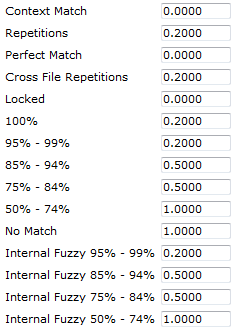 Date and signature: 									Personal detailsPersonal detailsPersonal detailsPersonal detailsPersonal detailsPersonal detailsPersonal detailsPersonal detailsPersonal detailsPersonal detailsPersonal detailsPersonal detailsPersonal detailsPersonal detailsPersonal detailsPersonal detailsPersonal detailsPersonal detailsLast namePhonePhonePhonePhonePhoneApprovedDate      Signature      ApprovedDate      Signature      First nameFaxFaxFaxFaxFaxApprovedDate      Signature      ApprovedDate      Signature      AddressE-mailE-mailE-mailE-mailE-mailApprovedDate      Signature      ApprovedDate      Signature      Postcode, townMobileMobileMobileMobileMobileApprovedDate      Signature      ApprovedDate      Signature      CountryHomepageHomepageHomepageHomepageHomepageApprovedDate      Signature      ApprovedDate      Signature      ApprovedDate      Signature      ApprovedDate      Signature      Bank account detailsBank account detailsBank account detailsBank account detailsBank account detailsBank account detailsBank account detailsBank account detailsBank account detailsBank account detailsBank account detailsBank account detailsBank account detailsBank account detailsBank account detailsBank account detailsBank account detailsBank account detailsIBANVAT numberVAT numberVAT numberVAT numberVAT numberVAT numberBICBank name Bank addressEducationEducationEducationEducationEducationEducationEducationEducationEducationEducationEducationEducationEducationEducationEducationEducationEducationEducationHigher education/TrainingHigher education/TrainingHigher education/TrainingHigher education/TrainingHigher education/TrainingHigher education/TrainingHigher education/TrainingHigher education/TrainingHigher education/TrainingDegreeDegreeDegreeDegreeDegreeDegreeDegreeDegreeYearAdditional qualificationsAdditional qualificationsAdditional qualificationsAdditional qualificationsAdditional qualificationsAdditional qualificationsAdditional qualificationsAdditional qualificationsAdditional qualificationsAdditional qualificationsAdditional qualificationsAdditional qualificationsAdditional qualificationsAdditional qualificationsAdditional qualificationsAdditional qualificationsAdditional qualificationsAdditional qualificationsOther qualificationsOther qualificationsOther qualificationsOther qualificationsOther qualificationsOther qualificationsOther qualificationsOther qualificationsOther qualificationsCommentsCommentsCommentsCommentsCommentsCommentsCommentsCommentsYearProfessional experience since      As translatorAs translatorAs translatorAs translatorAs translatorAs translatorsince      since      since      since      since      since      Comments:Comments:Comments:Comments:Professional experience since      AsreviserAsreviserAsreviserAsreviserAsreviserAsrevisersince      since      since      since      since      since      Comments:Comments:Comments:Comments:Language skillsLanguage skillsLanguage skillsLanguage skillsLanguage skillsLanguage skillsLanguage skillsLanguage skillsLanguage skillsLanguage skillsLanguage skillsLanguage skillsLanguage skillsLanguage skillsLanguage skillsLanguage skillsLanguage skillsLanguage skillsMother tongueOther languagesOther languagesOther languagesSworn languagesSworn languagesSworn languagesSworn languagesSworn languagesSworn languagesSworn languagesCommentsCommentsCommentsCommentsCommentsCommentsCommentsAreas of expertiseAreas of expertiseAreas of expertiseAreas of expertiseAreas of expertiseAreas of expertiseAreas of expertiseAreas of expertiseAreas of expertiseAreas of expertiseAreas of expertiseAreas of expertiseAreas of expertiseAreas of expertiseAreas of expertiseAreas of expertiseAreas of expertiseAreas of expertiseSoftwareSoftwareSoftwareSoftwareSoftwareSoftwareSoftwareSoftwareSoftwareSoftwareSoftwareSoftwareSoftwareSoftwareSoftwareSoftwareSoftwareSoftwareOperating systemSoftwareSoftwareSoftwareSoftwareSoftwareSoftwareSoftwareSoftwareSoftwareFurther training or coursesFurther training or coursesFurther training or coursesFurther training or coursesFurther training or coursesFurther training or coursesFurther training or coursesFurther training or coursesFurther training or coursesFurther training or coursesFurther training or coursesFurther training or coursesFurther training or coursesFurther training or coursesFurther training or coursesFurther training or coursesFurther training or coursesFurther training or coursesDateType of courseType of courseType of courseType of courseType of courseDuration of courseDuration of courseDuration of courseDuration of courseDuration of courseDuration of courseDuration of courseDuration of courseDuration of courseEfficiency verified (by LLS)Efficiency verified (by LLS)Date of verification (by LLS)